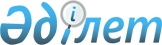 О присвоении наименовании улицамРешение акима Тенизского сельского округа Курмангазинского района Атырауской области от 31 мая 2017 года № 25. Зарегистрировано Департаментом юстиции Атырауской области 14 июня 2017 года № 3892
      В соответствии с подпунктом 4) статьи 14 Закона Республики Казахстан от 8 декабря 1993 года "Об административно-территориальном устройстве Республики Казахстан", статьей 37 Закона Республики Казахстан от 23 января 2001 года " О местном государственном управлении и самоуправлении в Республике Казахстан", и на оснавании заключения онамастической комиссии Атырауской области от 7 февраля 2017 года, аким Тенизского сельского округа РЕШИЛ:
      1.Присвоить следующие наименования некоторым улицам в селах Приморье, Шайхы, Кумаргали, Даулет согласно приложению.
      2.Контроль за исполнением настоящего решения оставляю за собой.
      3.Настоящее решение вступает в силу со дня государственной регистрации в органах юстиции и вводится в действие по истечении десяти календарных дней после дня его первого официального опубликования. 1. Список наименовании улиц в селе Приморье:
      1) Улице № 1 – имя "Абай";
      2) Улице № 2 – имя "Махамбет";
      3) Улице № 3 – имя "Жамбыл Жабаев";
      4) Улице № 4 – имя "Исатай";
      5) Улице № 5 – имя "Дина";
      6) Улице № 6 – имя "Құрманғазы";
      7) Улице № 7 – наименование "Достық";
      8) Улице № 8 – наименование "Жеңіс"; 2. В селе Шайхы:
      № 1 улице – "Ардагер". 3. В селе Кумаргали:
      № 1 улице – "Майдангер". 4. В селе Даулет:
      № 1 улице – "Шипагер".
					© 2012. РГП на ПХВ «Институт законодательства и правовой информации Республики Казахстан» Министерства юстиции Республики Казахстан
				
      Аким округа

К. Ихсанов
Приложение к решению акима Тенизского сельског округа от "31" мая 2017 года № 25